Получение пакета с сертификатами специалистов РЦОИ После подтверждения сведений о ППЭ доступна функция получения пакета с сертификатами специалистов РЦОИ. Пакет с сертификатами предназначен для загрузки на станцию сканирования в ППЭ. 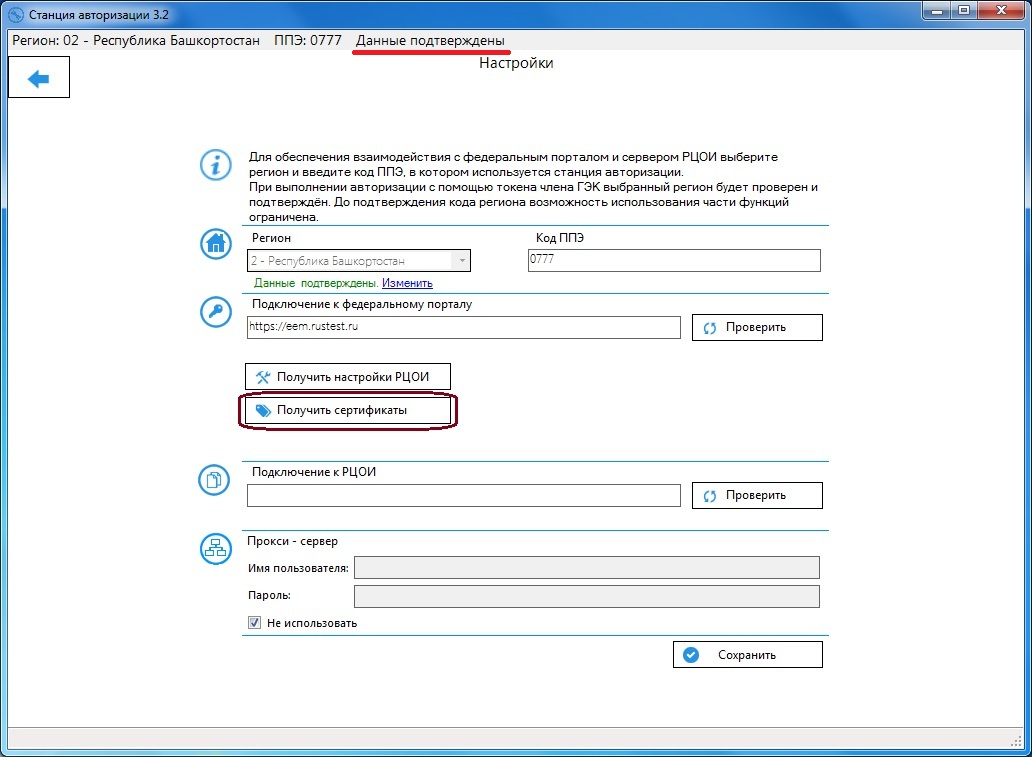 Рис. Кнопка Получить сертификаты на странице Настройки.Для получения пакета с сертификатами в состоянии «Данные подтверждены»: 1. Перейдите на страницу Настройки. 2. Нажмите кнопку Получить сертификаты. 2.1. В случае отсутствия сертификатов на сервере появится соответствующее сообщение: Сведения о сертификатах РЦОИ для региона отсутствуют. Обратитесь в РЦОИ. Важно! В этом случае необходимо незамедлительно обратиться в РЦОИ и сообщить об отсутствии сертификатов на федеральном портале. 2.2. В случае наличия пакета с сертификатами на портале откроется стандартное диалоговое окно для сохранения файла. Выберите флеш-накопитель и сохраните пакет с сертификатами. Пакет имеет имя вида RcoiCer_РР_N_ДД_ММ_ГГГГ__чч_мм.crs *.crs, где  РР – код региона, N – количество сертификатов в пакете, ДД_ММ_ГГГГ__чч_мм – время формирования пакета на сервере.